ST. GABRIEL CATHOLIC CHURCH VACATION BIBLE SCHOOL 2022INFORMATION/REGISTRATION PACKET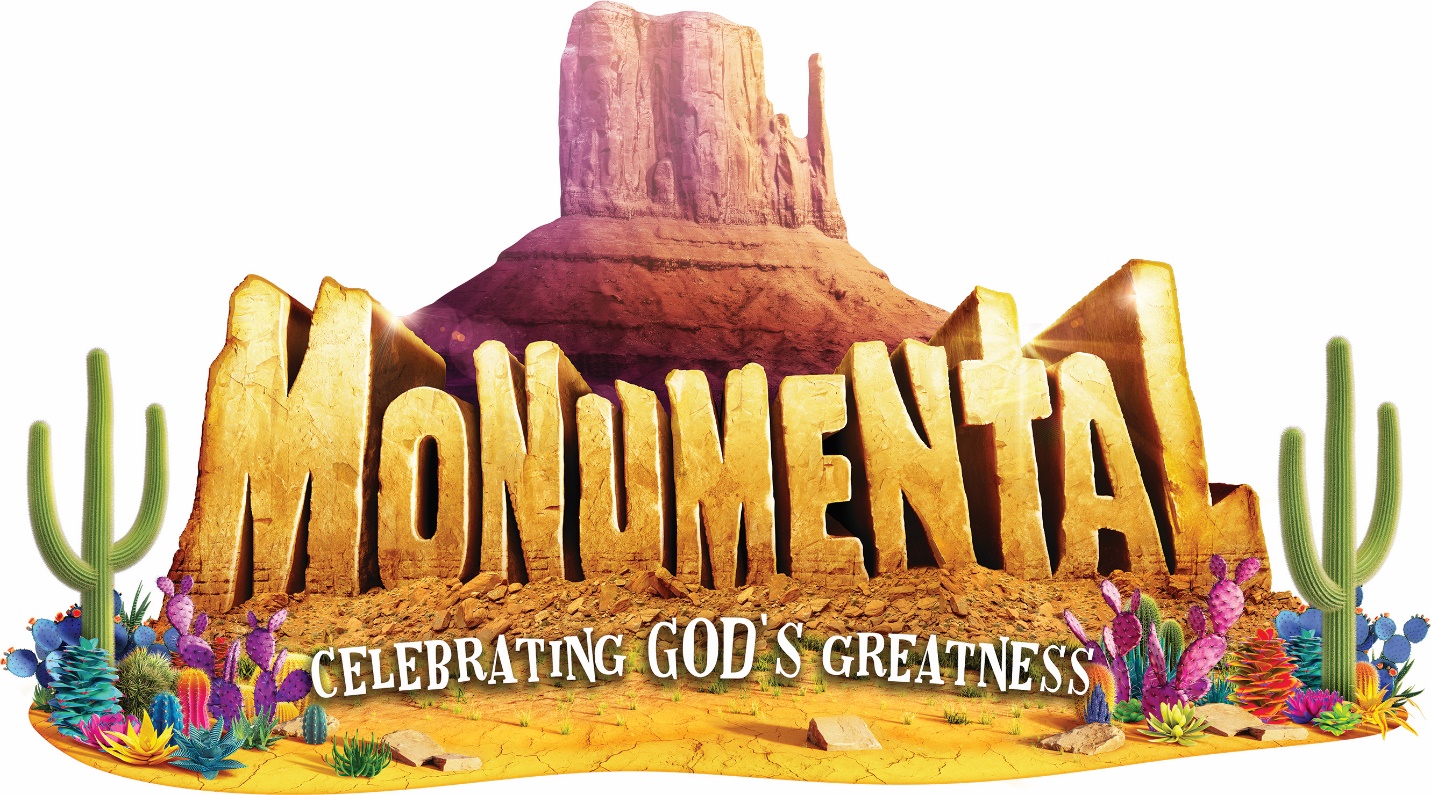 DATE:			July 18 – 22, 2022TIME:			6:30 P.M. – 9:00 P.M.PLACE:		Parish Activity Center (PAC)ST. GABRIEL 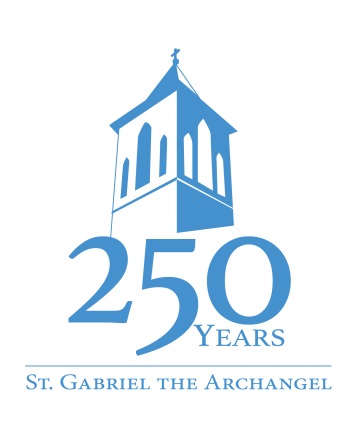 CATHOLIC CHURCH3625 Highway 75St. Gabriel, LA  70776225-642-8441; fax 225-642-8491www.stgabrielcatholicchurch.comstgabrielcatholi@bellsouth.netMay 3 2022Dear Parent(s)	We’re so glad that you are interested in our Vacation Bible School Program.  It promises to be a busy week celebrating God’s Greatness at Monumental VBS 2022..   This kid-tested, catechists-approved faith formation program is a wonderful way to help your little one learn more about our Catholic Faith in new and exciting ways!	Here is some information that may be helpful to you:We begin at 6:30 P.M. and end at 9:00 P.M.  Please do not drop your child off before 6:20 P.M.  Please try to drop your child off on time so that he or she doesn’t miss a minute of fun.  And we’d appreciate you picking him or her up on time too.  We’d really like to have you come early enough to be a part of our day.  It begins at 8:40 P.M. each night and will be a great time to experience some of the fun at Monumental! Celebrating god’s Greatness Totally Catholic VBS. Have your child wear play clothes and closed toe shoes.  He or she will be more comfortable, and we will be too.Alert us immediately of any food allergies your child has.  This is very important as snacks are a part of our program.  We can make necessary changes for your child, but we need advance notice.Please make us aware of any health conditions we may need to know about such as heart conditions, allergies, etc.Let us know if there is any other information concerning your child that will help us make the week an exciting, faith-filled, and successful week for your child.  Please be sure you complete a registration form for each child participating in the program.Return completed forms to the parish office before MAY 25, 2022.  Please note if we do not have enough volunteers or students registered , we will not have VBS.  Registration forms can only be accepted from Parents/ legal guardians.Parish must know in writing who will be responsible for picking up children from program.    Thanks for considering having your child to be a part of MONUMENTAL Totally Catholic VBS. We are working hard to make it the best Catholic VBS ever!            REGISTRATION FORM VBS 2022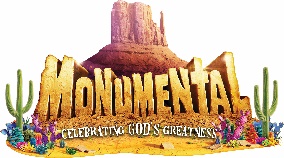 (ONE PER CHILD)DEADLINE TO REGISTER IS MAY 25, 2022Child’s Name: ________________________________________Child’s Age: ____________           Date of Birth______________Last school grade completed: ___________________________Street Address______________________________________________ __________________________________________________________ City: _____________________________  State___________  Zip _______Home telephone number: _____________________________________  _______________________Parent/Caregiver’s cellphone:__________________________________ __________________________________Parents/Guardian: ____________________________________Home email address: __________________________________Home Church parish: __________________________________We are asking for a $30.00 fee to help defray the cost of the materials that will be provided.  If this is a hard-ship please contact the parish office.JULY 18 – 22  6:30 P.M. until 9:00 P.M.  in the Parish Activity Center*********************************************************FOR OFFICE USE ONLYRegistration Fee  _____  Yes   ________ No      # Crew number or name (for church use only):_________TIDBITSAn important step in preventing child abuse is that we enlist only staff members that we know, trust, and have attended and completed all necessary requirements by the Diocese and the parish.  All staff and volunteers must attend training sessions and meet parish and diocesan guidelines before they are allowed to participate in our program.MONUMENTAL!  activities are designed so that children are always supervised by a station leader and several crew leaders.When dropping off your child(ren) please park your car in the parking lot and walk them into the .  Please do not drop off students before 6:20 P.M.  Please do not leave your child unattended.  Once they are safely in the building we accept responsibility for their well-being. When picking up your child, please park your car in the parking lot, come into the building and get your child(ren).  AT NO TIME SHOULD A CHILD BE ALLOWED TO WALK ALONE FROM OR TO A PARKED CAR IN THE PARKING LOT.We will do everything we can to make sure that we have a safe environment for everyone and we do not anticipate anything happening - however sometimes things do happen and we may need to get in touch with you.  Please make sure you list a telephone number where you can be reached during the time your child(ren) is at VBS on the registration form. An exciting part of our program is spotlight drama – where every child at MONUMENTAL  VBS can be a star.  Pictures for this activity as well as pictures for posting on the Church bulletin boards, parish web-site and parish bulletin are taken.  If you do not wish us to use your child in pictures, please notify  in writing.While we love all children – our program is designed for children ages 4 years old through those entering the sixth grade in the fall.  We do not take children younger than 4 years old and if a child is in the eighth grade or older and is mature enough to handle responsibilities they are encouraged to sign up as volunteers.  In order to volunteer in the programs you must be a registered member of St. Gabriel’s Parish.All students and volunteers are expected to follow the norms and guidelines set forth forour program.  Failure to follow them may result in being asked not to return to the program.If you have any questions, please contact  at myratircuit@bellsouth.net; the parish office at 642-8441. The telephone number for the parish activity is 642-8410.       